Сроки проведения: 18 апреля 2022 года Место проведения:  Свердловская область, город Екатеринбург, ул. Артинская, 26 .ГАПОУ СО «Социально-профессиональный техникум «Строитель»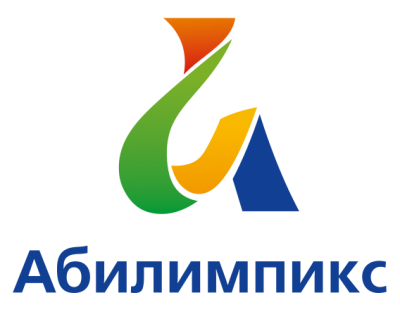 ПРОГРАММА ПРОВЕДЕНИЯ ЧЕМПИОНАТА СВЕРДЛОВСКОЙ ОБЛАСТИ «АБИЛИМПИКС» -  2022 ПО КОМПЕТЕНЦИИ «ИНТЕРНЕТ ВЕЩЕЙ» (ШКОЛЬНИКИ)1 день – 18 апреля 2022 года1 день – 18 апреля 2022 года1 день – 18 апреля 2022 годаВремяМероприятиеМероприятиеМесто проведения08.00-08.30Прибытие участников, экспертов, организаторов. Медицинский контроль. Регистрация.Прибытие участников, экспертов, организаторов. Медицинский контроль. Регистрация.Холл (1 этаж)  08.00-09.003автрак3автракСтоловая техникума 09.00-09.20Открытие. Торжественное открытие. Жеребьевка.Открытие. Торжественное открытие. Жеребьевка.Актовый зал/09.20-09.40Размещение участников по рабочим местам, адаптация на рабочих местах, инструктаж по технике безопасностиРазмещение участников по рабочим местам, адаптация на рабочих местах, инструктаж по технике безопасностиКабинет информатики № 4099.40-12.459.40-10.2510 мин10.35-11.3510 мин11.45-12.45УЧАСТНИКИ Выполнение конкурсного задания    Технологический перерывВыполнение конкурсного задания    Технологический перерывВыполнение конкурсного заданияУЧАСТНИКИ Выполнение конкурсного задания    Технологический перерывВыполнение конкурсного задания    Технологический перерывВыполнение конкурсного заданияКабинет информатики № 4099.40-11.4011.40-12.45СОПРОВОЖДАЮЩИЕ:Кофе брейкКоманда АСвободное время с настольными играмиСОПРОВОЖДАЮЩИЕ:Кофе брейкКоманда АСвободное время с настольными играмиКонференц-зал / 12.45-13.30Обед.Обед.Столовая техникума / 13.30-14.30Рабочее заседание экспертов по компетенциям. Подведение итогов.Рабочее заседание экспертов по компетенциям. Подведение итогов.Кабинет информатики № 40913.30 – 14.30Тренинг –релаксация  для участников Тренинг –релаксация  для участников 14.30-15.00УЧАСТНИКИ и СОПРОВОЖДАЮЩИЕ:Мы рисуем «Профессия будущего»УЧАСТНИКИ и СОПРОВОЖДАЮЩИЕ:Мы рисуем «Профессия будущего»Медиа-студия15.00-15.20Торжественная часть. Награждение победителей и призеров.Торжественная часть. Награждение победителей и призеров.Актовый зал/.15.20Отъезд участников, гостей, организаторовОтъезд участников, гостей, организаторов2-й день - 21 апреля 2022 года2-й день - 21 апреля 2022 года2-й день - 21 апреля 2022 года16.00-17.30Торжественная церемония закрытия Чемпионата Свердловской области «Абилимпикс» (он-лайн трансляция)Торжественная церемония закрытия Чемпионата Свердловской области «Абилимпикс» (он-лайн трансляция)Он-лайн трансляция из студии «Дворца молодёжи»